ПРОМЫШЛЕННАЯ СЕРИЯОпционально комплектуется: БАП (БЛОК АВАРИЙНОГО ПИТАНИЯ) + 1600 руб., устанавливается датчик освещенности с датчиком движения +500 руб., устанавливается датчик освещенности с датчиком звука + 300 руб.Светильники являются эффективной и экономичной заменой промышленным светильникам с люминесцентными лампами, ДРЛ и ДНаТ.Применяются для освещения: территорий промышленных и административных объектов, складских терминалов, производственных помещений, помещений с  повышенной влажностью и запыленностью.• Напряжение питания: 176-264 В,      • Предельный диапазон напряжения питания, В: 90 – 274• Частота питающей сети, Гц: 50-60    • Коэффициент пульсации: < 1%    • Коэффициент мощности ИП, cos φ: ~ 0,98       • КПД, %: >90 • Защита от короткого замыкания• Защита от холостого хода• Встроенный активный корректор коэффициента мощности• Гальваническая изоляция• Соответствие ЭМС в диапазоне от 9 кГц до 30МГц,  • Стойкость к микросекундным импульсам большой энергии 1 кВ (L-N), 2 кВ (L-PE, N-PE)• Пробивное напряжение (вход-выход); (вход-земля); (выход-земля): > 1,5 кВ АС• Защита 380V (опциональнопо усмотрению клиента)• Грозозащита (опциональнопо усмотрению клиента)• Термозащита (опциональнопо усмотрению клиента)• Светодиоды: Edison/Honglitronic• Типдиода:  2835• Температура свечения: 3000/4000/5000/5700 К• Индекс цветопередачи CRI Ra: ≥ 80   • Ресурс работы, ч: не менее 100 000  • Гарантия, мес.: 36, 48, 60, 72, 80    • Упаковка: картонная коробка • Рассеиватель: полистирол оптический NovattroPrism - любое тиснение*• Корпус:  корпус изготовлен из листовой стали 0.5мм, окрашен порошковой полиэфирной краской. Соответствие степени защиты, обеспечиваемой оболочкой IP 65 по ГОСТ 14254-96• Тип крепления: универсальный (встраиваемый или накладной)• Температура окружающей среды: от -30°C до +50°С• Цены указанны с гарантией 36 месяцев.PR SN1«АРМСТРОНГ»ip65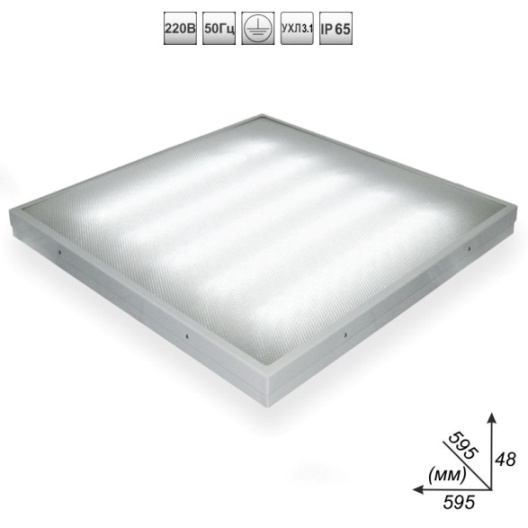 PR SN3 «Аналог ЛПП»• Напряжение питания: 176-264 В,      • Предельный диапазон напряжения питания, В: 90 – 274• Частота питающей сети, Гц: 50-60    • Коэффициент пульсации: < 1%    • Коэффициент мощности ИП, cos φ: ~ 0,98       • КПД, %: >90 • Защита от короткого замыкания• Защита от холостого хода• Встроенный активный корректор коэффициента мощности• Гальваническая изоляция• Соответствие ЭМС в диапазоне от 9 кГц до 30МГц,  • Стойкость к микросекундным импульсам большой энергии 1 кВ (L-N), 2 кВ (L-PE, N-PE)• Пробивное напряжение (вход-выход); (вход-земля); (выход-земля): > 1,5 кВ АС• Защита 380V (опциональнопо усмотрению клиента)• Грозозащита (опциональнопо усмотрению клиента)• Термозащита (опциональнопо усмотрению клиента)• Светодиоды: Edison/Honglitronic• Типдиода:  2835• Температура свечения: 3000/4000/5000/5700 К• Индекс цветопередачи CRI Ra: ≥ 80   • Ресурс работы, ч: не менее 100 000  • Гарантия, мес.: 36, 48, 60, 72, 80    • Упаковка: картонная коробка • Рассеиватель: полистирол прозрачныйили матовый, крепится к корпусу пластиковыми защелками.• Корпус:  АВS - пластик, отражатель из стали с полимерным покрытием белого цвета• Тип крепления: накладной или повесной• Температура окружающей среды: от -30°C до +50°С• Цены указанны с гарантией 36 месяцев.Дополнительные принадлежности в комплектацию не входят: металлическая защелка, кабельный гермоввод, защитная решетка для светильников, пластина для крепления к поверхности, подвес (крючок), комплект для подвеса на тросах.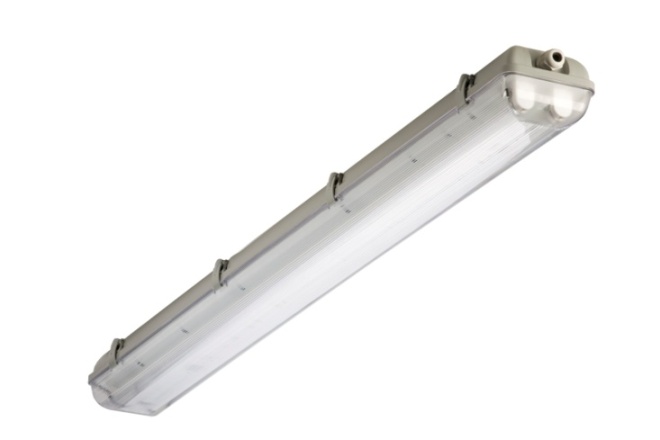 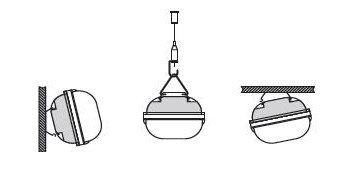 PRSN4 «1 модуль»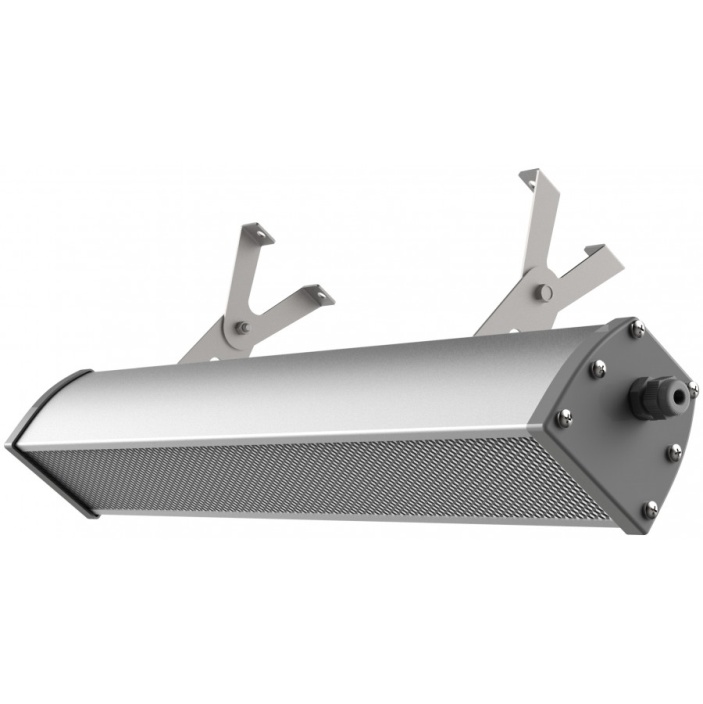 • Напряжение питания: 176-264 В,      • Предельный диапазон напряжения питания, В: 90 – 274• Частота питающей сети, Гц: 50-60    • Коэффициент пульсации: < 1%    • Коэффициент мощности ИП, cos φ: ~ 0,98       • КПД, %: >90 • Защита от короткого замыкания• Защита от холостого хода• Встроенный активный корректор коэффициента мощности• Гальваническая изоляция• Стойкость к микросекундным импульсам большой энергии 1 кВ (L-N), 2 кВ (L-PE, N-PE)• Защита 380V (опциональнопо усмотрению клиента)• Грозозащита (опциональнопо усмотрению клиента)• Термозащита (опциональнопо усмотрению клиента)• Светодиоды: REFOND / LG• Тип диода:  2835 / 3030• Температура свечения: 3000/4000/5000 К• Индекс цветопередачи CRI Ra: ≥ 80   • Ресурс работы, ч: не менее 100 000  • Гарантия, мес.: 36, 48, 60, 72, 80    • Упаковка: картонная коробка • Рассеиватель: Антивандальный ударопрочный поликарбонат Novattro или призматический поликарбонат NovattroPrism с защитой от УФ - любое тиснение* • Корпус:  Из анодированного алюминиевого профиля, с защитой от атмосферных воздействий. • Боковые крышки: Изготовлены из литого под давлением полипропилена. • Тип крепления: поворотный кронштейн или подвес • Температура окружающей среды: от -50°C до +50°С• Цены указанны с гарантией 36 месяцев.PR SN4.2«2 модуля»Крепление светильников выполнено с разносом плоскостей. С помощью регулировки угла разноса плоскостей можно добиться максимальной освещенности площади.PR SN4.3 «3 модуля»Крепление светильников выполнено с разносом плоскостей. С помощью регулировки угла разноса плоскостей можно добиться максимальной освещенности площади.PR SN5 «1 модуль»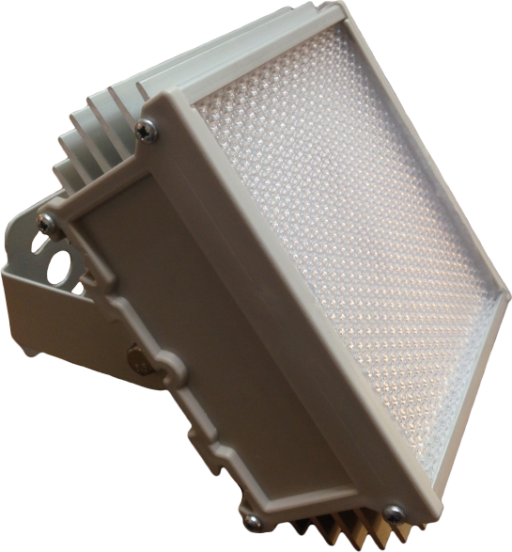 PRSN5.2 «2 модуля»Крепление светильников выполнено с разносом плоскостей. С помощью регулировки угла разноса плоскостей можно добиться максимальной освещенности площади.PRSN5.3 «3 модуля»Крепление светильников выполнено с разносом плоскостей. С помощью регулировки угла разноса плоскостей можно добиться максимальной освещенности площади.Крепление светильников выполнено с разносом плоскостей. С помощью регулировки угла разноса плоскостей можно добиться максимальной освещенности площади.PR SN7 «Аналог ЛПП»• Напряжение питания: 176-264 В,      • Предельный диапазон напряжения питания, В: 90 – 274• Частота питающей сети, Гц: 50-60    • Коэффициент пульсации: < 1%    • Коэффициент мощности ИП, cos φ: ~ 0,98       • КПД, %: >90 • Защита от короткого замыкания• Защита от холостого хода• Встроенный активный корректор коэффициента мощности• Гальваническая изоляция• Соответствие ЭМС в диапазоне от 9 кГц до 30МГц,  • Стойкость к микросекундным импульсам большой энергии 1 кВ (L-N), 2 кВ (L-PE, N-PE)• Пробивное напряжение (вход-выход); (вход-земля); (выход-земля): > 1,5 кВ АС• Защита 380V (опциональнопо усмотрению клиента)• Грозозащита (опциональнопо усмотрению клиента)• Термозащита (опциональнопо усмотрению клиента)• Светодиоды: Edison/Honglitronic• Типдиода:  2835• Температура свечения: 3000/4000/5000/5700 К• Индекс цветопередачи CRI Ra: ≥ 80   • Ресурс работы, ч: не менее 100 000  • Гарантия, мес.: 36, 48, 60, 72, 80    • Упаковка: картонная коробка • Рассеиватель: Используется светорассеивающий поликарбонат, обеспечивающий равномерное свечение.• Корпус:  Корпус и рассеиватель светильника представляют собой единую часть, полученную методом экструзии, что обеспечивает абсолютную герметичность.• Тип крепления: накладной на поверхность потолка или стены при помощи крепежных клипс, которые фиксируются на поверхности и защелкиваются на корпусе светильника.• Температура окружающей среды: от -40°C до +50°С• Цены указанны с гарантией 36 месяцев.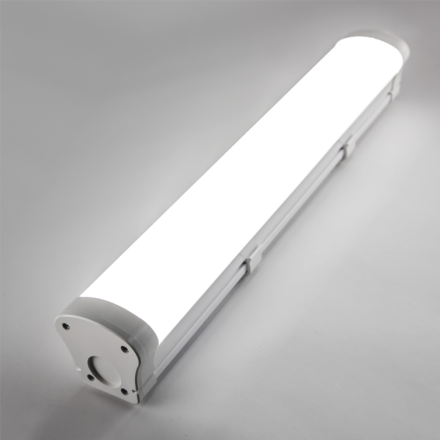 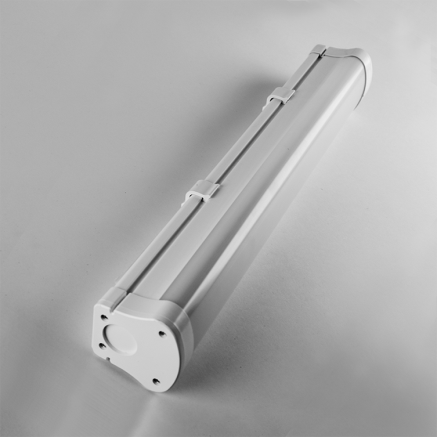 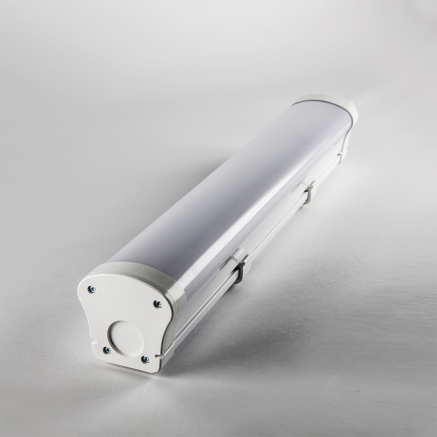 Возможно изготовить диммируемые светильники. Мы можем изготовить светильники по Вашим тех. характеристикам. Возможна переделка люминесцентных светильников на светодиодные.Мощностьне болееСветовой потокГабаритные размерыЦенаЦена оптЦена крупный оптЦена партнераPR SN1.30323 900595*595*482778243022562083PR SN1.32344 000595*595*483050266924782288PR SN1.34364 320595*595*483103271525212328PR SN1.38404 800595*595*483182278425852387PR SN1.42445 040595*595*483235283026282427PR SN1.51525 544595*595*483288287726712466PR SN1.60627 800595*595*483306289226852479PR SN1.64668 000595*595*483851336931282889Мощностьне болееСветовой потокГабаритные размерыЦенаЦена оптЦена крупный оптЦена партнераPR SN3.6.1.10L121000665х105х110124410891011933PR SN3.6.2.20L222000665х140х1101472128711961103PR SN3.12.1.20L2220001270х105х1101361119011061021PR SN3.12.2.40L4240001270х140х1101707149413871280PR SN3.12.1.303242001270х105х1101704149113841278PR SN3.12.2.303242001270х140х1101866163215161399PR SN3.12.2.32344 0001270х140х1102138187117381604PR SN3.12.2.34364 3201270х140х1102191191717811643PR SN3.12.2.38404 8001270х140х1102270198718451703PR SN3.12.2.42445 0401270х140х1102323203318881742PR SN3.12.2.51525 5441270х140х1102376207919311782PR SN3.12.2.60627 8001270х140х1102394209419451795PR SN3.15.2.64668 0001270х140х1102939257223882204Мощностьне болееСветовой потокГабаритные размерыЦенаЦена оптЦена крупный оптЦена партнераPR SN4.20222 400250*78*70/1351811158514721359PR SN4.25273 000250*78*70/1351899166215431425PR SN4.30324 000500*78*70/1352180190917721636PR SN4.40454 800500*78*70/1352693235621882020PR SN4.50556 000500*78*70/1352781243322592086PROM 04.50 АЗС556 0003925343431892944PR SN4.60707 800750*78*70/1353927343531902945PR SN4.70758 400750*78*70/1354015351232623011PR SN4.80909 6001000*78*70/1354600402637383451PR SN4.9010010 8001000*78*70/1354688410338093517PR SN4.10011012 0001000*78*70/1354776418038813583Мощностьне болееСветовой потокГабаритные размерыЦенаЦена оптЦена крупный оптЦена партнераPR SN4.2.40444 800250*170*70/1353622316929432717PR SN4.2.50546 000250*170*70/1353710324630142783PR SN4.2.60648 000500*170*70/1354362381635433271PR SN4.2.80909 600500*170*70/1355386471243764039PR SN4.2.10011012 000500*170*70/1355474478944474105PR SN4.2.100 АЗС11012 0007058617557345293PR SN4.2.12014015 600750*170*70/1357853687263815889PR SN4.2.14015016 800750*170*70/1357941694964535955PR SN4.2.16018019 2001000*170*70/1359202805174766901PR SN4.2.18020021 6001000*170*70/1359290812875476967PR SN4.2.20022024 0001000*170*70/1359378820576197033Мощностьне болееСветовой потокГабаритные размерыЦенаЦена оптЦена крупный оптЦена партнераPR SN4.3.60667 200250*250*70/1355433475444144074PR SN4.3.75819 000250*250*70/1355521483144864140PR SN4.3.909612 000500*250*70/1356542572453154906PR SN4.3.12013514 400500*250*70/1358078706965646059PR SN4.3.15016018 000500*250*70/1358166714666356125PR SN4.3.18019021 600750*250*70/135117801030795718835PR SN4.3.21022025 200750*250*70/135118681038496438901PR SN4.3.24025028 8001000*250*70/13513804120781121610353PR SN4.3.27028032 4001000*250*70/13513892121551128710419PR SN4.3.30032036 0001000*250*70/13513980122321135910485Мощностьне болееСветовой потокГабаритные размерыЦенаЦена оптЦена крупный оптЦена партнераPR SN5.40454 800260*140*60/1402663233021641998PR SN5.50556 000260*140*60/1402734239122212050PR SN5.50 АЗС556 0003702323830072776PR SN5.60707 800380*140*60/1403860337731362895PR SN5.70758 400380*140*60/1403948345432082961PR SN5.80909 600520*140*60/1404573400136713430PR SN5.10011012 000520*140*60/1404661407837863496PR SN5.100 АЗС11012 0006069531049304552PR SN5.12013015 600760*140*60/1406268548450924700PR SN5.15016018 000760*140*60/1406356556151634766PR SN5.18019021 6001100*140*60/1408360731567936270PR SN5.20021024 0001100*140*60/1408448739268646336Мощностьне болееСветовой потокГабаритные размерыЦенаЦена оптЦена крупный оптЦена партнераPR SN5.2.80909 600260*290*60/1405150450641843862PR SN5.2.10011012 000260*290*60/1405467478344424100PR SN5.2.12014015 600380*290*60/1407720675462724825PR SN5.2.14015016 800380*290*60/1407896690864155921PR SN5.2.16018019 200520*290*60/1409145800174316855PR SN5.2.20022024 000520*290*60/1409321815575746991PR SN5.2.24025028 800760*290*60/1401253510968101859401PR SN5.2.30031036 000760*290*60/1401271111122103289533PR SN5.2.36037043 2001100*290*60/14016720146301358512540PR SN5.2.40041048 0001100*290*60/14016896147841372812672Мощностьне болееСветовой потокГабаритные размерыЦенаЦена оптЦена крупный оптЦена партнераPR SN5.3.12013015 600260*430*60/1407724676062775794PR SN5.3.15016018 000260*430*60/1407988688164915992PR SN5.3.18019021 600380*430*60/140115791013294088685PR SN5.3.21022025 200380*430*60/140118431036396238883PR SN5.3.24025028 800520*430*60/14013717120031114510288PR SN5.3.30031036 000520*430*60/14013981122341136010486PR SN5.3.36037043 200760*430*60/14018802164521527714102PR SN5.3.45046054 000760*430*60/14019066166831549114300PR SN5.3.54055064 8001100*430*60/14025080219452037818810PR SN5.3.60062072 0001100*430*60/14025344221762059219008Мощностьне болееСветовой потокГабаритные размерыЦенаЦена оптЦена крупный оптЦена партнераPR SN7.25273500500х76х7611881040966891PR SN7.28303800500х76х76127611171037957PR SN7.303242001000х76х761426124711581069PR SN7.32344 0001000х76х761698148613811274PR SN7.34364 3201000х76х761786156314521340PR SN7.38404 8001000х76х761830160214871373PR SN7.42445 0401000х76х761918167915591439PR SN7.51525 5441000х76х762006175616301505PR SN7.54546 6001500х76х762191191717811643PR SN7.60627 8002000х76х762429212519731822PR SN7.64668 0002000х76х762974260324172231PR SN7.68708 6402000х76х763062268024882297PR SN7.76789 6002000х76х763238283426312429PR SN7.848610 0802000х76х763326291127032495